SONオンラインマラソン2021【写真を提出してプレゼントをもらおう！】 応募用紙【締切：11月23日（火）】注意事項に記載していた、スペシャルオリンピックス日本の個人情報に関する保護方針を確認し、その内容に同意いただいた上でご提出ください。　 はい。同意します。ご送付いただいた写真は、SONの広報活動（当該写真を編集・加工してハイライトムービーを作成し、これを広報活動に利用することを含みますが、これに限られません。）に無償で使用させていただきます。同意いただいた上でご提出ください。　 はい。同意します。（自分以外の人も一緒に写っている写真をご提出いただく場合）自分以外で写真に写っている方へ、上記②の項目について許可をもらいましたか？　 はい。許可をもらいました。【Wordのパスワード設定方法について】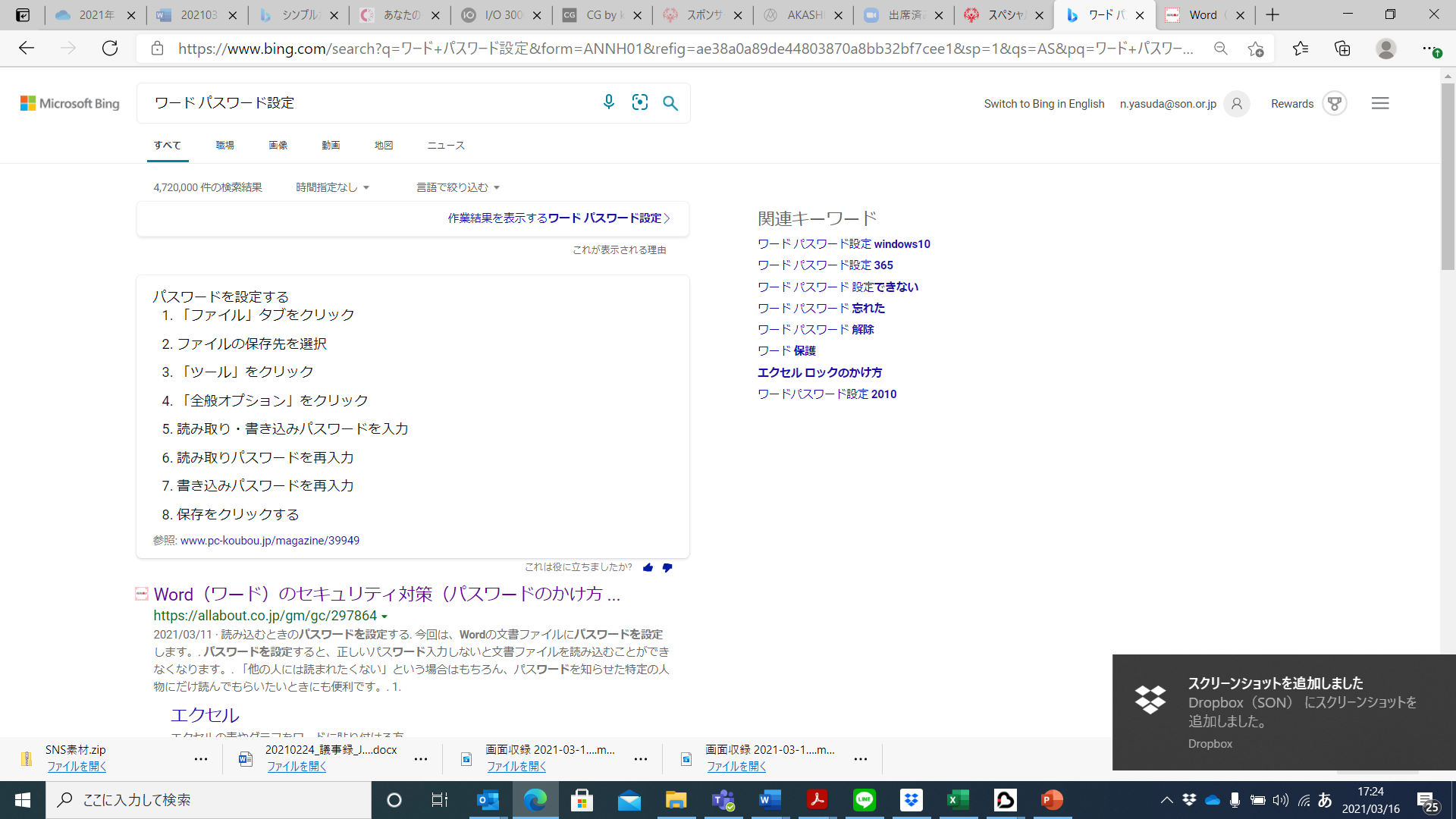 氏名ニックネーム連絡先メールアドレス：電話番号：参加カテゴリー※当てはまるものを1つお選びください。　SONアスリート　　SONアスリートの保護者（ファミリー）　　SONパートナー　   SONコーチ　　SONボランティア（コーチ以外）　　SON関係者（事務局スタッフ等）　 SON支援企業団体　  SO活動に未だ参加していない知的障害のある方　　 上記以外の方所属地区※SON地区組織に所属されている方のみご記入ください。ＳＯＮ・（　　　　　　）